Tuberculosis risk among people with diabetes mellitus in Sub-Saharan Africa: a systematic reviewIlja Obels1, Sandra Ninsiima2, Julia A. Critchley3, Peijue Huangfu31Master’s student Biomedical Sciences, Radboud University Nijmegen, the Netherlands
2 Makerere University College of Health Sciences, Kampala, Uganda 3 Population Health Research Institute, St George’s, University of London, UK Conflict of interest: The authors report that they have no conflicts of interest.Funding Statement: This project was unfunded and carried out as part of a University undergraduate research project by Ilja Obels. Peijue Huangfu, Julia Critchley and Sandra Ninsiima al received support from the Preventive Treatment Of Latent Tuberculosis Infection In People With Diabetes Mellitus (PROTID) study funded by the European Developing Countries Clinical Trials Partnership 2 (EDCTP) programme supported by the European Union (grant number RIA2018CO-2514-PROTID).Word count: Number of tables and figures: 7AbstractObjectivesPrevious studies have demonstrated that people with diabetes mellitus (DM) have a higher tuberculosis (TB) risk, but the evidence from Sub-Saharan Africa (SSA) has been limited until recently and not included in earlier global summaries. Therefore, this systematic review aims to determine the risk of active TB disease among people with DM in SSA and whether HIV alters this association.MethodsMedline, Embase, CINAHL, Web of Science, Global Health and African Index Medicus were searched between January 1980 and February 2021. Cohort, case-control and cross-sectional studies from SSA, which assessed the association between DM and active TB, were included if adjusted for age. Two researchers independently assessed titles, abstracts, full texts, extracted data and assessed risk of bias. Estimates for the association between DM and TB were summarized using a random effects meta-analysis. PROSPERO: CRD42021241743.ResultsNine eligible studies were identified, which consisted of 110,905 people from 5 countries. Individual study odds ratios (OR) of the TB-DM association ranged from 0.88 (95% CI 0.17-4.58) to 10.7 (95% CI 4.5-26). The pooled OR was 2.77 (95% CI 1.90-4.05). High heterogeneity was reduced in sensitivity analysis (from I2=57% to I2=6.9%), by excluding one study which ascertained DM by HbA1c. Risk of bias varied widely between studies, especially concerning the way in which DM status was determined.ConclusionsThere is a strong positive association between DM and active TB in SSA. More research is needed to determine whether HIV,  key risk factor for TB in SSA, modifies this relationship.IntroductionTuberculosis (TB) remains a major global health concern, with 10 million cases and 1.4 million deaths in 2019 (1). Diabetes mellitus (DM) is known to increase infection risk and severity of many infectious diseases, including TB (2). n 2019, 463 million people had DM worldwide (3)half of these people remained undiagnosed (3). Especially in Sub-Saharan Africa (SSA), the prevalence of DM is increasing rapidly. By 2045 the number of adults with DM in SSA is projected to have increased by 142.9% compared to 2019 (3), due to aging of the currently young population and rising levels of urbanization altering traditional lifestyles and diets (4, 5). Several studies have established that DM increases the risk of active TB (ATB) by 2-3 times, but evidence from SSA is sparse (6-10). Previous reviews on the risk of TB in DM have only scarcely included studies from SSA. A review conducted by Al-Rifai et al. in 2017, included only one study conducted in SSA, and most of the evidence came from high income countries (6). The association between DM and TB could potentially be different in an African setting due to heterogeneity in DM phenotype and presentation, poorer DM management, differences in TB incidence and, in particular, a higher prevalence of HIV. People with HIV have a 27-32 times greater chance to develop ATB in comparison with HIV negative people, which makes HIV  important risk factor for TB in SSA (11, 12). There is little known about the possible effect modification of the association between DM and TB by HIV status. In 2017, Bailey et al. published a systematic review on this topic, in which they identified only three eligible studies (13). No conclusion could be drawn, because some studies suggested that the effect of DM on TB risk might be greater in people with HIV, and other studies suggested the opposite (13). No strong evidence for any association between TB and DM in SSA was identified in this review. As far as we are aware, no other systematic review has been conducted on the association between DM and TB in SSA. However, the body of literature on this topic has grown rapidly over the past 5 years since searching for the Bailey review was completed. Therefore, the aim of the current systematic review was to determine the risk of ATB among people with DM (either type 1 or type 2, though mainly the latter) in SSA. A sub-focus was whether HIV modifies this association.MethodsThe review was registered in the International Prospective Register of Systematic Reviews (PROSPERO) on the 11th of March 2021 (registration number CRD42021241743). Search strategyWe searched Medline (via PubMed), Embase (via Ovid), CINAHL, Web of Science, Global Health (via Ovid) and African Index Medicus for studies published between January 1980 and February 2021. Prior to 1980, DM  prevalence in SSA  significantly lower, and TB treatment different, therefore earlier studies may not be comparable. Search strings included MESH, keyword terms and synonyms for the words ‘’tuberculosis’’, ‘’diabetes mellitus’’ and ‘’Africa’’ and the names of  Sub-Saharan African countr (Appendix 1). In addition to database searches, reference lists of eligible studies, key reviews and conference abstracts of the International Union Against Tuberculosis and Lung Disease conferences from 2016 to 2020 were hand searched to identify potentially relevant studies.Eligibility criteriaCohort studies, case-control studies and cross-sectional studies that determined the association between DM and TB in SSA were included. Studies were included when they adjusted for at least the confounder age, which is thought to be  important confounder in this association globally, and had a suitable control group (14). The key exposure was DM, as defined by the individual studies (generally patient reported, abstracted from medical records or diagnosed by blood glucose tests/ glycosylated haemoglobin). The main outcome was incident TB disease. Studies were included irrespective of DM type (which was often not reported, but likely mostly DM type 2), TB type, and method used for DM and TB ascertainment. For the sub-focus on effect-modification by HIV, an additional inclusion criterion was that the studies stratified the estimate of the association by HIV status i.e. estimating association between TB and DM in people with HIV and those without separately. We excluded case series, reviews, commentaries and other publications without primary data, studies that could not be obtained from any source (online databases, library request or contacting authors), those not published in English or French and  with predominantly participants below 18 years of age.Study selection and data extractionTitles and abstracts of studies identified with the searches were screened independently by two researchers (IO, SN). Of potentially relevant studies, full texts were obtained which were again screened by these two researchers independently. Any disagreements on eligibility were resolved through discussion or consultation with a third researcher (PH or JAC). From the studies included, the following data were extracted: study characteristics (author, publication year, study period, study design, country, setting, language, inclusion/ exclusion criteria, potential confounders adjusted for),   used  TB, DM and HIV , baseline characteristics of participants (sample size, age, sex, body mass index (BMI), fasting blood glucose (or related), HIV status and history, new TB cases, TB/DM history, TB type (pulmonary or extra-pulmonary), culture positivity, TB symptoms, new DM cases) and outcomes (odds ratios (ORs) or other measures that quantify the association between DM and TB including the number of cases and confidence intervals). When multiple adjustment models were presented, the model which adjusted for most confounders was chosen. As with study selection, data extraction was performed by two researchers independently (IO, SN) and any discrepancies were resolved through discussion or consultation with a third researcher (PH or JAC). Choice of effect measure Some studies reported several estimates for the association, for different timepoints over the course of TB treatment, or different testing modalities for DM. For consistency with other studies, we included estimates at enrolment (compared with those at follow-up). Additionally, the estimate for the most reliable test for DM or TB was included. This meant that in the main analysis, glycosylated haemoglobin (HbA1c), oral glucose tolerance test (OGTT) and fasting blood glucose (FBG) measurements in venous blood were prioritised over random blood glucose measurements and measurements in capillary blood (15). Furthermore, when the estimates were stratified by HIV status, the estimate of the association among HIV negative participants was included, since the main analysis did not aim to assess the effect of HIV on the association. The impact of these choices on overall results was assessed in sensitivity analyses. Statistical analysisTo summarize evidence, study outcomes were pooled statistically. Meta-analysis for TB risk was performed using a random effects method, because heterogeneity between the studies included was expected. To obtain a weighted average, a Mantel-Haenszel analysis was performed. Subsequently, statistical heterogeneity was assessed using a chi-squared test and the degree of heterogeneity was determined using the I2 statistic. Finally, a funnel plot was made to detect publication bias. Because Cochrane recommends not to use Egger’s test for small study effects for less than 10 studies, Egger’s test was not performed (16). All statistical analyses were performed in STATA 16 (17).  Risk of bias assessment To assess the quality and risk of bias of the studies included, we applied the validated Newcastle-Ottawa scale for cohort and case-control studies (18). Because this scale was not designed to assess cross sectional studies, the Quality assessment tool for observational, cohort and cross-sectional studies of the National Institute of Health was applied for cross-sectional studies (19). Risk of bias assessment was conducted by two researchers independently (IO, PH). Disagreements were resolved by consultation with a third researcher (JAC), as with inclusion and extraction.  Bias arising from the ascertainment of DM was considered low if an internationally recognised method of diagnosing DM was used in the study such as measuring plasma glucose or HbA1c, intermediate if less accurate capillary measurements were used and high if DM status was self-reported only. Bias from the ascertainment of TB was judged low if TB was confirmed by culture or XPERT, high if based on symptoms / clinical diagnosis only. Bias from the selection of cases and controls was considered low if cases were recruited consecutively, intermediate if not clearly described and high when there was a reasonable probability that the sample was not representative for the population of interest. Bias due to missing outcome data was judged low if less than 20% of participants were lost to follow-up among both cases and controls. Bias due to incomplete reporting was judged low if measurement methods, methods of analysis and outcomes were specified in advance. Bias due to unrepresentativeness of cases and controls was considered low when patients were recruited consecutively, medium when this was not clearly described and high when the sample did not seem representative. Handling complete outcome data was considered low when missing data was scarce (<10%) or sensitivity analyses or imputation were applied, medium when this was unclear or only complete case analysis was applied and high when there was a significant amount of data missing that was likely not at random. Results The database searches for studies identified 971 records after deduplication (Figure 1). Additionally, 2 papers were identified through screening of conference abstracts. No further studies were identified by screening reference lists of key reviews. Subsequently, 973 titles and abstracts were assessed, of which 958 were excluded because they did not meet the eligibility criteria. No studies were excluded because of the language requirements. For two studies the full text could not be obtained. Consequently, 13 full texts were screened, of which 9 studies were found to meet the eligibility criteria. Two study authors were contacted for clarification of data in their primary publication, neither of whom responded.  Individual study characteristics are presented in Table 1. All studies were carried out between 2009 and 2016. The publication dates ranged from 2011 (20) to 2020 (21). Among the included studies there were four case-control studies (20, 22-24), one cohort study (21) and four cross-sectional studies (25-28). The studies were conducted in various countries: two in South-Africa (21, 25), one in Nigeria (26), three in Tanzania (20, 22, 23), one in Zambia (28), one in Guinea-Bissau (24) and one in both South-Africa and Zambia (27). Four of the studies were conducted in hospital settings (21, 22, 26, 28), three in community settings (24, 25, 27) and one in both hospital and community settings (20). Sample sizes ranged from 663 (26) to 90,601 (27). The mean or median age ranged from 26.5 (24) to 38.5 (23). All studies were conducted among both men and women (usually in similar proportions). The prevalence of HIV ranged from 5.2% in a Tanzanian study (23) to 67.3% in the study performed in hospitalised patients in Zambia (28).  Different methods of DM ascertainment were used and most studies used more than one method. Most studies asked about doctor diagnosed DM and also used fasting blood glucose (FBG), fasting capillary glucose (FCG), random blood glucose (RBG), the oral glucose tolerance test (OGTT) or measurement of HbA1c to identify people with undiagnosed DM. The study by Senkoro et al. (23) only used self-reported DM status by patients and the study by Bates et al. (28) seemed to only report DM when this was the admission diagnosis to the hospital, although this was not clearly described. TB diagnosis was ascertained by sputum culture, sputum smear microscopy, chest radiography or nucleic acid amplification tests. The study by Sinha et al. (25) reported TB when a patient had one or more TB symptoms (cough, fever, night sweats or weight loss). As this was an inclusion criterion, all studies adjusted for age. Seven studies (20-23, 25-27) adjusted for sex and HIV. Other clinical factors adjusted for were BMI, hypertension and history of TB. Multiple studies also adjusted for socio-economic factors, such as household size, marital status, access to tap water/ energy and educational level. Four of the studies (20, 22, 24, 25) prespecified their set of confounders based on previous evidence, while four other studies (21, 23, 26, 27) used data-driven methods to establish their set of confounders. For one study (28), the model used is unclear from the publication. Effect of DM on TB risk Individual study estimates are presented in Table 2. All studies reported an OR as the outcome measure for the association. Seven of the studies (20-22, 25-28) found a statistically significant elevated risk of TB among people with DM. The ORs ranged from 0.88 (95% CI 0.17-4.58) (24) to 10.7 (95% CI 4.5-26). (22). The pooled OR for the association between DM and TB was 2.77 (95% CI 1.90-4.05) (Figure 2). With the chi-squared test, significant heterogeneity was identified (I2 =57%; p=0.016). Estimates stratified by HIV statusFour studies stratified their estimates by HIV status (20-22, 27) (Table 3). All studies showed a positive association between TB and DM among both people who were HIV positive and those who were HIV negative. In none of the studies, the difference between the two groups was statistically significant. However, in two studies (20, 21), the association appeared stronger in HIV negative in comparison with HIV positive. However, in one study (27) the association appeared weaker in HIV negative. In the study by Boillat-Blanco et al. (22), the association appeared stronger in HIV positive for FCG and weaker for HbA1c. When the OGTT was applied, effect modification did not seem to occur. Interestingly, in the study by Faurholt-Jepsen et al. (20), the difference became significantly larger when the association was adjusted for alpha-1-acid glycoprotein levels, a marker of inflammation. Sensitivity analysis The pooled OR did not change significantly in the sensitivity analyses with the alternative ORs from Kubjane’s (21) study at follow-up rather than commencement of TB treatment  (2.84, 95% CI 1.92-4.20); Sinha et al. (25), for clinical TB diagnosis based on fewer TB symptoms, (for ≥1 symptoms 2.71 95% and for ≥2 symptoms CI 1.73-4.23 and 2.72, 95% CI 1.80-4.13) and Faurholt-Jepsen et al. (20), for HIV positive participants, (2.85, 95% CI 1.88-4.32). However, in the study by Boillat-Blanco et al. (22), when the OR for DM ascertainment by the OGTT was included instead of the estimate for HbA1c, the pooled OR was somewhat attenuated; 2.34 (95% CI 1.85-2.95), and statistical heterogeneity disappeared (p=0.38; I2=6.9%).  (23)(25)Publication bias The funnel plot appears broadly symmetric (Figure 3). Consequently, these is no evidence that publication bias has influenced the outcomes.Quality assessment Individual study risk of bias is shown in Figure 4. The definition of DM differed with some studies relying on self-report or medical records, which might misclassify many undiagnosed DM patients as non-DM. Three other studies (24, 25, 27) used random blood glucose measurement, which is not a recommended test to screen for DM (29), due to its low sensitivity (30). The study by Sinha et al. (25) only used presence of TB symptoms to diagnose TB, which is not specific and potentially leads to misclassification (31). Boillat-Blanco et al. (22) also included clinical diagnosis of TB. One hospital based study selected (28) patients presenting to the hospital with DM as the admission diagnosis, and compared TB risk with control patients admitted with a different non-communicable disease. By only selecting hospital cases, they likely included patients with more severe DM. In four studies (24-27), there was a non-response rate of above 20%, due to difficulty obtaining cases and controls, and two studies (25, 28) did not report the non-response rate. While in many studies there was no description of handling incomplete outcome data, missing data was often low (<10%). As this was an inclusion criterion, all studies adjusted for age and also for other important confounders. DiscussionSummary of findingsThis systematic review investigated the association between DM and TB risk in SSA. Seven out of nine studies reported a significant elevated TB risk in DM patients. The pooled OR for the association was 2.77 (95% CI 1.90-4.05). In line with previous evidence, the current review indicates a positive association between DM and TB. The review by Al-Rifai et al., from 2017, identified a strong positive association, and meta-analysis of the 44 studies included resulted in an overall OR of 2.00 (95% CI 1.78-2.24) (6). Another systematic review, by Hayashi et al. from 2018, also found a positive relationship between DM and TB; their pooled OR was 1.50 (95% CI 1.28-1.76) (7). However, both reviews identified significant heterogeneity between studies and only one African study was included (6, 7). Contrary to our findings, a similar review on the association between DM and TB in SSA by Bailey et al., could not draw a conclusion on the presence of any association between TB and DM in SSA, because it included only three studies of which one showed a significant positive association and another one did not (13). The authors concluded that the association between DM and TB may be different in an African population, possibly due to the high prevalence of HIV, poorer DM control and heterogeneity in DM phenotype and presentation (13). The association in the current African specific review appears to be consistent with that identified in previous global reviews, or possibly even slightly stronger. An explanation could be that DM is often less well controlled in patients in SSA, or that the patients with TB-DM recruited from SSA studies seemed to be younger than in previous reviews. Multiple studies have shown that poor glycaemic control is associated with a higher TB risk (10). However, caution should be taken to conclude this based on the limited  of studies included. Congruent with the previous review by Bailey et al., the current review could not draw a strong conclusion on the presence and magnitude of effect-modification by HIV (13). Two of the four studies included for this sub-focus showed a stronger estimate in HIV negative, and one a weaker. In the last study, this depended on which diagnostic test was used for DM. However, the association between DM and TB appeared to be present in both HIV positive and negative people. Strengths and limitations of the review processThis review identified 9 eligible studies, compared to  studies in a former systematic review by Bailey et al. and therefore provides substantially more evidence (13). One additional study from the period in which the former review searched was identified and the other 5 papers were published more recently. Furthermore, an extensive search was performed using a sensitive search strategy, built and translated in consultation with an information specialist, in six different databases, including one global health and one African specific database. We also searched references of multiple key reviews and identified 2 studies from checking conference abstracts. To increase the robustness of the review, titles and abstracts and full text screening, data-extraction and quality assessment were performed by two researchers independently. Finally, possible reasons for heterogeneity were explored in sensitivity analyses, which showed that heterogeneity was driven mainly by one specific estimate from a single study. A limitation of the review process is that the search for grey literature was restricted to screening conference abstracts. Additionally, only studies in English and French were included, but it is unlikely that this had an impact, since no studies were excluded because of this language restriction. A number of studies were excluded due to lack of adjustment for age. However, studies that did not adjust for age mostly only reported unadjusted odds ratios, which could be biased. Strengths and limitations of the studies included The most important limitations of the studies included concerned DM ascertainment, which was not always performed according to international guidelines. For example, the majority of the studies based DM diagnosis, either on patient self-report, or through only a single blood glucose or HbA1c measurement. Self-report is clearly insensitive in resource poor settings. WHO recommends repeated blood glucose or HbA1c measurements at different time points to diagnose DM in those without classical DM symptoms (32). Since TB disease can result in hyperglycaemia, repeated measurements might be of even greater importance (33). The difference in diagnostic tests and cut-points used between studies also makes it difficult to compare the study outcomes and might lead to heterogeneity between studies. A strength of the included studies was that they all adjusted for age and other important confounders, such as sex and HIV status. Four of the studies additionally adjusted for socio-economic status, by measuring related factors such as income, access to energy and educational level. Since many factors related to a low socio-economic status, such as poor housing and crowded living conditions, are established risk factors for TB and DM, these studies may report more reliable results (32). No evidence of publication bias was found, which could be explained by the small body of literature available from SSA on the association, which makes it more likely that small studies with insignificant outcomes will be published. However, with only a small number of studies included, such conclusions should be interpreted with caution.Implications This review implies that people with DM in SSA have an almost three times higher risk to be diagnosed with active TB disease in comparison to people without DM. While HIV is still the strongest risk factor for TB in SSA, DM likely also contributes to TB epidemiology (12). Since the prevalence of DM is increasing rapidly in SSA, this population effect is expected to become more profound over the next few decades. Currently, SSA is making good progress to reach the TB incidence milestone of the WHO’s end TB strategy, which is to reduce TB incidence rates by 80% by 2030 in comparison with 2015 (1). However, the increasing prevalence of DM could potentially affect the fast decline and threaten reaching the WHO’s end TB targets in SSA. The very young mean age of patients in the studies included was notable. Comorbidity of DM and HIV will likely become more prevalent as cohorts of people with HIV start to age in SSA. In addition, people with HIV have a higher risk of contracting DM, due to ART treatment (34). Because this and former reviews could not draw strong conclusions on the presence and magnitude of effect-modification by HIV, a key evidence gap remains whether HIV status modifies the association between DM and TB. To address this, more studies on the association between DM and TB that stratify by HIV status should be performed. These studies should have a larger number of participants, so that stratifying is justified, and may thus require the use of routine records, historically difficult in SSA. Importantly, these studies should specify whether HIV is treated or untreated and early or advanced, because these factors could potentially influence the association. Conclusions This systematic review implies that people with diabetes mellitus in Sub-Saharan Africa have an almost 3 times higher risk of developing active tuberculosis, in accordance with evidence from other continents. However, more research is needed to determine whether and how HIV modifies this relationship, in order to fully understand the potential future impact of rising DM prevalence on TB epidemics in SSA. References 1.	WHO. Global Tuberculosis Report 2020. Geneva, Switzerland World Health Organization; 2020.2.	Pearson-Stuttard J, Blundell S, Harris T, Cook DG, Critchley J. Diabetes and infection: assessing the association with glycaemic control in population-based studies. Lancet Diabetes Endocrinol. 2016;4(2):148-58.3.	IDF. Diabetes Atlas, 9th edition. Brussels, Belgium: International Diabetes Federation 2019.4.	Pastakia SD, Pekny CR, Manyara SM, Fischer L. Diabetes in sub-Saharan Africa - from policy to practice to progress: targeting the existing gaps for future care for diabetes. Diabetes Metab Syndr Obes. 2017;10:247-63.5.	Young F, Critchley JA, Johnstone LK, Unwin NC. A review of co-morbidity between infectious and chronic disease in Sub Saharan Africa: TB and Diabetes Mellitus, HIV and Metabolic Syndrome, and the impact of globalization. Globalization and Health. 2009;5(1):9.6.	Al-Rifai RH, Pearson F, Critchley JA, Abu-Raddad LJ. Association between diabetes mellitus and active tuberculosis: A systematic review and meta-analysis. PLoS One. 2017;12(11):e0187967.7.	Hayashi S, Chandramohan D. Risk of active tuberculosis among people with diabetes mellitus: systematic review and meta-analysis. Trop Med Int Health. 2018;23(10):1058-70.8.	Baker MA, Harries AD, Jeon CY, Hart JE, Kapur A, Lönnroth K, et al. The impact of diabetes on tuberculosis treatment outcomes: a systematic review. BMC Med. 2011;9:81.9.	Huangfu P, Ugarte-Gil C, Golub J, Pearson F, Critchley J. The effects of diabetes on tuberculosis treatment outcomes: an updated systematic review and meta-analysis. Int J Tuberc Lung Dis. 2019;23(7):783-96.10.	Dooley KE, Chaisson RE. Tuberculosis and diabetes mellitus: convergence of two epidemics. Lancet Infect Dis. 2009;9(12):737-46.11.	Gelaw YA, Williams G, Soares Magalhães RJ, Gilks CF, Assefa Y. HIV Prevalence Among Tuberculosis Patients in Sub-Saharan Africa: A Systematic Review and Meta-analysis. AIDS Behav. 2019;23(6):1561-75.12.	WHO. Global tuberculosis report 2017. Geneva, Switzerland: World Health Organization; 2017.13.	Bailey SL, Ayles H. Association between diabetes mellitus and active tuberculosis in Africa and the effect of HIV. Trop Med Int Health. 2017;22(3):261-8.14.	Kim SJ, Hong YP, Lew WJ, Yang SC, Lee EG. Incidence of pulmonary tuberculosis among diabetics. Tuber Lung Dis. 1995;76(6):529-33.15.	WHO. Definition and diagnosis of diabetes mellitus and intermediate hyperglycaemia. Summary of Technical Report and Recommendations. Geneva, Switzerland: World Health Organization 2006.16.	Julian Higgins JT. Cochrane Handbook for Systematic Reviews of Interventions version 5.1.0 2011 [updated March 2011. Available from: www.handbook.cochrane.org.17.	Statacorp. Stata Statistical Software: Release 16. College Station, TX: StataCorp LLC2019.18.	GA Wells BS, D O'Connell, J Peterson, V Welch, M Losos, P Tugwell. The Newcastle-Ottawa Scale (NOS) for assessing the quality of nonrandomised studies in meta-analyses  [Available from: http://www.ohri.ca/programs/clinical_epidemiology/oxford.asp.19.	National Institute of Health. Study Quality Assessment Tools: Quality Assessment Tool for Observational Cohort and Cross-Sectional Studies  [Available from: https://www.nhlbi.nih.gov/health-topics/study-quality-assessment-tools.20.	Faurholt-Jepsen D, Range N, Praygod G, Jeremiah K, Faurholt-Jepsen M, Aabye MG, et al. Diabetes is a risk factor for pulmonary tuberculosis: a case-control study from Mwanza, Tanzania. PLoS One. 2011;6(8):e24215.21.	Kubjane M, Berkowitz N, Goliath R, Levitt NS, Wilkinson RJ, Oni T. Tuberculosis, Human Immunodeficiency Virus, and the Association With Transient Hyperglycemia in Periurban South Africa. Clin Infect Dis. 2020;71(4):1080-8.22.	Boillat-Blanco N, Ramaiya KL, Mganga M, Minja LT, Bovet P, Schindler C, et al. Transient Hyperglycemia in Patients With Tuberculosis in Tanzania: Implications for Diabetes Screening Algorithms. J Infect Dis. 2016;213(7):1163-72.23.	Senkoro M, Kumar AM, Chinnakali P, Mfinanga SG, Egwaga S, Kamara V, et al. Population impact of factors associated with prevalent pulmonary tuberculosis in Tanzania. Int J Tuberc Lung Dis. 2016;20(10):1326-33.24.	Haraldsdottir TL, Rudolf F, Bjerregaard-Andersen M, Joaquím LC, Stochholm K, Gomes VF, et al. Diabetes mellitus prevalence in tuberculosis patients and the background population in Guinea-Bissau: a disease burden study from the capital Bissau. Trans R Soc Trop Med Hyg. 2015;109(6):400-7.25.	Sinha P, Moll AP, Brooks RP, Deng YH, Shenoi SV. Synergism between diabetes and human immunodeficiency virus in increasing the risk of tuberculosis. Int J Tuberc Lung Dis. 2018;22(7):793-9.26.	Lawson L, Muc M, Oladimeji O, Iweha C, Opoola B, Abdurhaman ST, et al. Tuberculosis and diabetes in Nigerian patients with and without HIV. Int J Infect Dis. 2017;61:121-5.27.	Bailey SL, Ayles H, Beyers N, Godfrey-Faussett P, Muyoyeta M, du Toit E, et al. The association of hyperglycaemia with prevalent tuberculosis: a population-based cross-sectional study. BMC Infect Dis. 2016;16(1):733.28.	Bates M, O'Grady J, Mwaba P, Chilukutu L, Mzyece J, Cheelo B, et al. Evaluation of the burden of unsuspected pulmonary tuberculosis and co-morbidity with non-communicable diseases in sputum producing adult inpatients. PLoS One. 2012;7(7):e40774.29.	American Diabetes Association. 2. Classification and Diagnosis of Diabetes: Standards of Medical Care in Diabetes-2021. Diabetes Care. 2021;44(Suppl 1):S15-s33.30.	Simmons D, Williams DR. Random blood glucose as a screening test for diabetes in a biethnic population. Diabet Med. 1994;11(9):830-5.31.	van’t Hoog AH LM, Mitchell E, Cobelens FG, Sinclair D, Leeflang MMG, Lonnroth K. A systematic review of the sensitivity and specificity of symptom- and chest-radiography screening for active pulmonary tuberculosis in HIV-negative persons and persons with unknown HIV status. 2013 [Available from: https://www.who.int/tb/tbscreening/en/.32.	Lin Y HAD, Kumar A M V, Critchley J A, van Crevel R, Owiti P, Dlodlo R A, Dejgaard A, . Management of diabetes mellitus-tuberculosis: a guide to the essential practice. Paris, France International Union Against Tuberculosis and Lung Disease 2019.33.	Van Cromphaut SJ, Vanhorebeek I, Van den Berghe G. Glucose metabolism and insulin resistance in sepsis. Curr Pharm Des. 2008;14(19):1887-99.34.	Tamuhla T, Dave JA, Raubenheimer P, Tiffin N. Diabetes in a TB and HIV-endemic South African population: Analysis of a virtual cohort using routine health data. PLoS One. 2021;16(5):e0251303.Figure 1: Flow diagram of the identification and selection of studies investigating the association between diabetes mellitus and tuberculosis in Sub-Saharan Africa. Figure 2: Forest plot of the meta-analysis of the association between DM and TB in Sub-Saharan Africa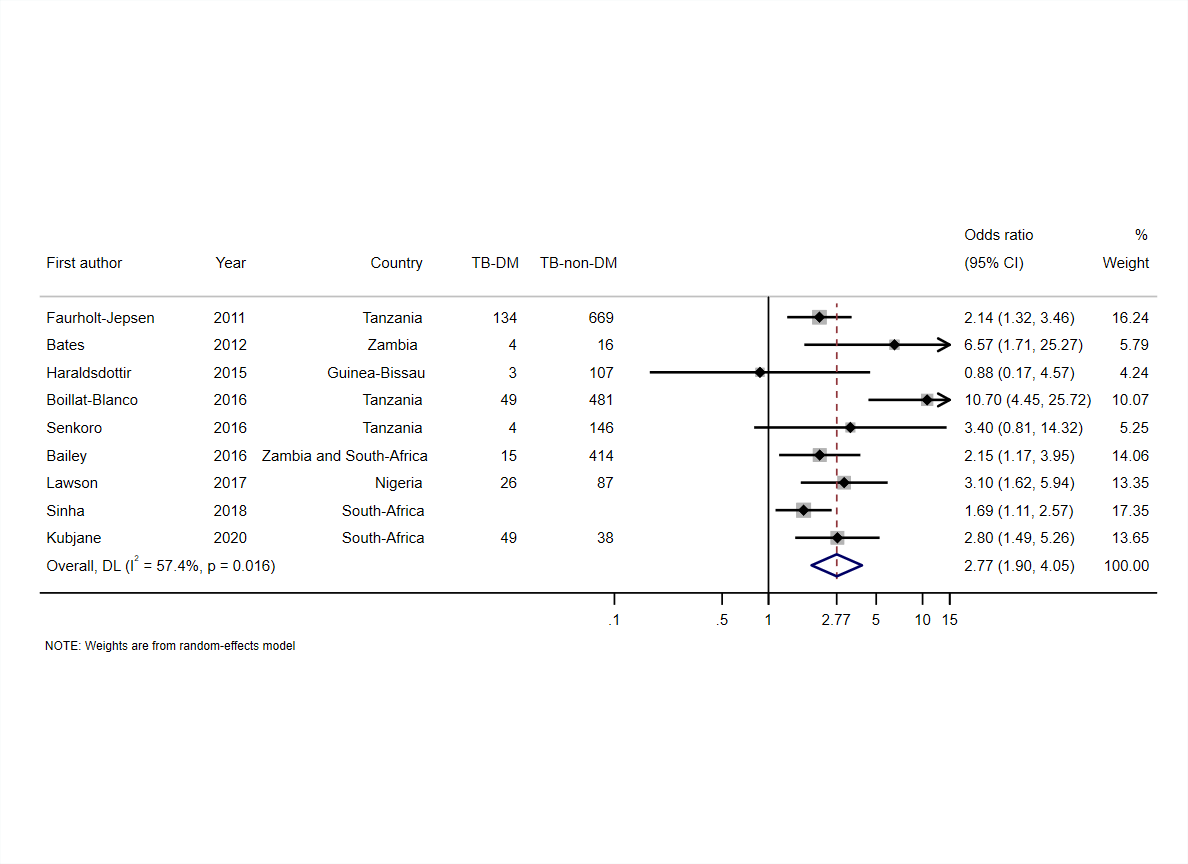 Figure 3: Funnel plot of the studies included investigating the association between DM and TB in Sub-Saharan Africa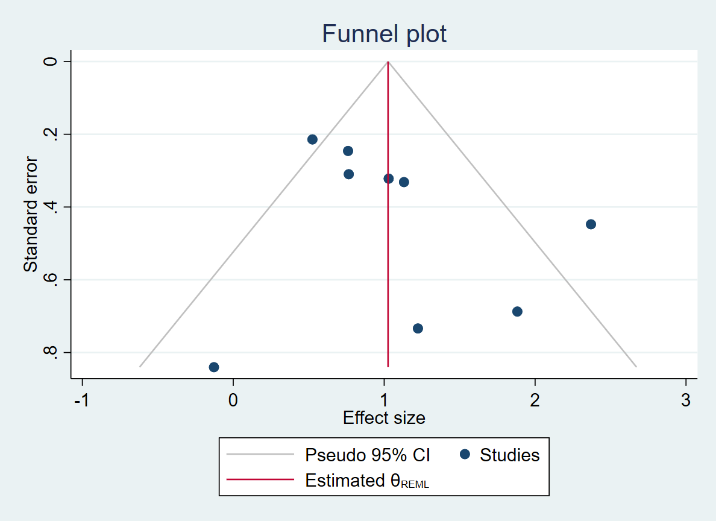 Table 1: Study characteristics of the studies included determining the association between diabetes mellitus and tuberculosis in Sub-Saharan Africa Table 1: Study characteristics of the studies included determining the association between diabetes mellitus and tuberculosis in Sub-Saharan Africa Table 1: Study characteristics of the studies included determining the association between diabetes mellitus and tuberculosis in Sub-Saharan Africa Table 1: Study characteristics of the studies included determining the association between diabetes mellitus and tuberculosis in Sub-Saharan Africa Table 1: Study characteristics of the studies included determining the association between diabetes mellitus and tuberculosis in Sub-Saharan Africa Table 1: Study characteristics of the studies included determining the association between diabetes mellitus and tuberculosis in Sub-Saharan Africa Table 1: Study characteristics of the studies included determining the association between diabetes mellitus and tuberculosis in Sub-Saharan Africa Table 1: Study characteristics of the studies included determining the association between diabetes mellitus and tuberculosis in Sub-Saharan Africa Table 1: Study characteristics of the studies included determining the association between diabetes mellitus and tuberculosis in Sub-Saharan Africa Table 1: Study characteristics of the studies included determining the association between diabetes mellitus and tuberculosis in Sub-Saharan Africa Table 1: Study characteristics of the studies included determining the association between diabetes mellitus and tuberculosis in Sub-Saharan Africa First author, (year)Country, settingStudy period Study designSample sizeDM ascertainment TB ascertainment Primary comparisonAge mean/ median (sd/ IQR)HIV+venumber (%)Variables adjusted forVariables adjusted forKubjane et al. (2020) (21)South-Africa, hospitalJuly 2013 - August 2015 Cohort850FBG ≥7 mmol/L, HbA1c ≥6.5% or self-reported Pulmonary TB, determined by GeneExpertPatients presenting to the clinic with respiratory symptoms with a negative GeneExpert and resolution of symptoms within 3 months without TB treatment38 (31-47)519 (61.1)Age, sex, HIV, hypertension, household size, income, previous miner, previous prisoner, marital status, work status Age, sex, HIV, hypertension, household size, income, previous miner, previous prisoner, marital status, work status Sinha et al. (2018) (25)South-Africa, community 2010-2015 and 2015-2016Cross-sectional7708RBG >11.0 mmol/l or self-reportedPulmonary TB, determined by presence of  one or more of the following TB symptoms: cough of any duration, fever of any duration, weight loss, night sweats All participants without DM 42.6 (20.5)837 (10.9)Age, sex, HIV, receipt monthly grant, access to tap water, access to toilet, access to solar/electric energyAge, sex, HIV, receipt monthly grant, access to tap water, access to toilet, access to solar/electric energyLawson et al. (2017) (26)Nigeria, hospitalNRCross-sectional663HbA1c >6.4% or self-reported in interviewPulmonary TB, determined by sputum culture Patients presenting to the clinic with presumptive TB (cough>2 weeks) without DM 37.8 (12.6)184 (45.9)Age, sex, HIV status Age, sex, HIV status Boillat-Blanco et al. (2016) (22)Tanzania, hospital June 2012 - December 2013Case-control1035Repeated measure FCG ≥7.0 mmol/l, OGTT ≥11.1 mmol/l, HbA1c ≥6.5% or history of and treatment for DMNew active TB, determined by sputum smear microscopy, chest radiography or clinical diagnosisSex and age-matched controls selected from adults accompanying patients other than the included patients 36.3 (12.5)232 (22.7)Age, sex, BMI, HIV, socio-economic status Age, sex, BMI, HIV, socio-economic status Senkoro et al. (2016) (23)Tanzania, setting not reportedNRCase-control7163Self-reported Pulmonary TB, confirmed with positive sputum culture or at least 2 smear positive results for AFB or one smear positive for AFB and chest X-ray All participants with presumptive TB who are bacteriologically negative and a random sample of people without presumptive TB38.5 (17.5)313 (5.2)Age, sex, history of previous TB, BMI, HIV Age, sex, history of previous TB, BMI, HIV Bailey et al. (2016) (27)Zambia and South-Africa, community January 2010 - December 2010Cross-sectional90,601RBG >11 mmol/lPulmonary TB, determined by sputum culture, confirmed with RNA sequencingAll participants without DM 3016517 (7.2)Age, sex, household economic position, education, BMI, HIV status, geographical locationAge, sex, household economic position, education, BMI, HIV status, geographical locationHaraldsdottir et al. (2015) (24)Guinea-Bissau, community July 2010 - July 2011Case-control700RBG ≥7 mmol/l at inclusion confirmed with 2 FBG >7 mmol/l or registered at DM clinicPulmonary TB, determined by sputum smear microscopy or chest radiography plus relevant, signs, symptoms and chest radiography changes after ineffective antibiotic treatment Non-TB controls, identified by random selection of houses in the study area 26.51NRAge, sex, BMIAge, sex, BMIBates et al. (2012) (28)Zambia, hospital September 2010 - December 2011Cross-sectional964 (275 with NCD)DM as admission diagnosis to hospitalPulmonary TB, determined by sputum microscopy and culture Participants with a NCD (except DM) as admission diagnosis35 (28-43)606 (67.3)Age, HIVAge, HIVFaurholt-Jepsen et al. (2011) (20)Tanzania, hospital and community April 2006 - January 2009Case-control1221FBG>6 mmol/L or OGTT>11 mmol/LPulmonary TB, confirmed with sputum smear microscopy and sputum culture Randomly selected sex and age-matched controls living in same neighbourhood 34.3 (12.0)382 (33.1)1Age, sex, HIV, socio-demography2Age, sex, HIV, socio-demography2Abbreviations: DM: diabetes mellitus, TB: tuberculosis, FBG: fasting blood glucose, HbA1c: glycosylated haemoglobin, HIV: human immunodeficiency virus, RBG: random blood glucose, NR: not reported, FCG: fasting capillary glucose, OGTT: oral glucose tolerance test, BMI: body mass index, AFB: acid fast bacilli, NCD: non-communicable disease 1: The age mean/median was not reported by the study authors, but calculated by the researchers for the purpose of this review. 2: This study also presented a model which additionally adjusted for serum alpha-1-acid glycoprotein, because it was uncertain whether this was a confounder or whether it was on the pathway between DM and TB risk, the model that did not control for this was chosen. Abbreviations: DM: diabetes mellitus, TB: tuberculosis, FBG: fasting blood glucose, HbA1c: glycosylated haemoglobin, HIV: human immunodeficiency virus, RBG: random blood glucose, NR: not reported, FCG: fasting capillary glucose, OGTT: oral glucose tolerance test, BMI: body mass index, AFB: acid fast bacilli, NCD: non-communicable disease 1: The age mean/median was not reported by the study authors, but calculated by the researchers for the purpose of this review. 2: This study also presented a model which additionally adjusted for serum alpha-1-acid glycoprotein, because it was uncertain whether this was a confounder or whether it was on the pathway between DM and TB risk, the model that did not control for this was chosen. Abbreviations: DM: diabetes mellitus, TB: tuberculosis, FBG: fasting blood glucose, HbA1c: glycosylated haemoglobin, HIV: human immunodeficiency virus, RBG: random blood glucose, NR: not reported, FCG: fasting capillary glucose, OGTT: oral glucose tolerance test, BMI: body mass index, AFB: acid fast bacilli, NCD: non-communicable disease 1: The age mean/median was not reported by the study authors, but calculated by the researchers for the purpose of this review. 2: This study also presented a model which additionally adjusted for serum alpha-1-acid glycoprotein, because it was uncertain whether this was a confounder or whether it was on the pathway between DM and TB risk, the model that did not control for this was chosen. Abbreviations: DM: diabetes mellitus, TB: tuberculosis, FBG: fasting blood glucose, HbA1c: glycosylated haemoglobin, HIV: human immunodeficiency virus, RBG: random blood glucose, NR: not reported, FCG: fasting capillary glucose, OGTT: oral glucose tolerance test, BMI: body mass index, AFB: acid fast bacilli, NCD: non-communicable disease 1: The age mean/median was not reported by the study authors, but calculated by the researchers for the purpose of this review. 2: This study also presented a model which additionally adjusted for serum alpha-1-acid glycoprotein, because it was uncertain whether this was a confounder or whether it was on the pathway between DM and TB risk, the model that did not control for this was chosen. Abbreviations: DM: diabetes mellitus, TB: tuberculosis, FBG: fasting blood glucose, HbA1c: glycosylated haemoglobin, HIV: human immunodeficiency virus, RBG: random blood glucose, NR: not reported, FCG: fasting capillary glucose, OGTT: oral glucose tolerance test, BMI: body mass index, AFB: acid fast bacilli, NCD: non-communicable disease 1: The age mean/median was not reported by the study authors, but calculated by the researchers for the purpose of this review. 2: This study also presented a model which additionally adjusted for serum alpha-1-acid glycoprotein, because it was uncertain whether this was a confounder or whether it was on the pathway between DM and TB risk, the model that did not control for this was chosen. Abbreviations: DM: diabetes mellitus, TB: tuberculosis, FBG: fasting blood glucose, HbA1c: glycosylated haemoglobin, HIV: human immunodeficiency virus, RBG: random blood glucose, NR: not reported, FCG: fasting capillary glucose, OGTT: oral glucose tolerance test, BMI: body mass index, AFB: acid fast bacilli, NCD: non-communicable disease 1: The age mean/median was not reported by the study authors, but calculated by the researchers for the purpose of this review. 2: This study also presented a model which additionally adjusted for serum alpha-1-acid glycoprotein, because it was uncertain whether this was a confounder or whether it was on the pathway between DM and TB risk, the model that did not control for this was chosen. Abbreviations: DM: diabetes mellitus, TB: tuberculosis, FBG: fasting blood glucose, HbA1c: glycosylated haemoglobin, HIV: human immunodeficiency virus, RBG: random blood glucose, NR: not reported, FCG: fasting capillary glucose, OGTT: oral glucose tolerance test, BMI: body mass index, AFB: acid fast bacilli, NCD: non-communicable disease 1: The age mean/median was not reported by the study authors, but calculated by the researchers for the purpose of this review. 2: This study also presented a model which additionally adjusted for serum alpha-1-acid glycoprotein, because it was uncertain whether this was a confounder or whether it was on the pathway between DM and TB risk, the model that did not control for this was chosen. Abbreviations: DM: diabetes mellitus, TB: tuberculosis, FBG: fasting blood glucose, HbA1c: glycosylated haemoglobin, HIV: human immunodeficiency virus, RBG: random blood glucose, NR: not reported, FCG: fasting capillary glucose, OGTT: oral glucose tolerance test, BMI: body mass index, AFB: acid fast bacilli, NCD: non-communicable disease 1: The age mean/median was not reported by the study authors, but calculated by the researchers for the purpose of this review. 2: This study also presented a model which additionally adjusted for serum alpha-1-acid glycoprotein, because it was uncertain whether this was a confounder or whether it was on the pathway between DM and TB risk, the model that did not control for this was chosen. Abbreviations: DM: diabetes mellitus, TB: tuberculosis, FBG: fasting blood glucose, HbA1c: glycosylated haemoglobin, HIV: human immunodeficiency virus, RBG: random blood glucose, NR: not reported, FCG: fasting capillary glucose, OGTT: oral glucose tolerance test, BMI: body mass index, AFB: acid fast bacilli, NCD: non-communicable disease 1: The age mean/median was not reported by the study authors, but calculated by the researchers for the purpose of this review. 2: This study also presented a model which additionally adjusted for serum alpha-1-acid glycoprotein, because it was uncertain whether this was a confounder or whether it was on the pathway between DM and TB risk, the model that did not control for this was chosen. Abbreviations: DM: diabetes mellitus, TB: tuberculosis, FBG: fasting blood glucose, HbA1c: glycosylated haemoglobin, HIV: human immunodeficiency virus, RBG: random blood glucose, NR: not reported, FCG: fasting capillary glucose, OGTT: oral glucose tolerance test, BMI: body mass index, AFB: acid fast bacilli, NCD: non-communicable disease 1: The age mean/median was not reported by the study authors, but calculated by the researchers for the purpose of this review. 2: This study also presented a model which additionally adjusted for serum alpha-1-acid glycoprotein, because it was uncertain whether this was a confounder or whether it was on the pathway between DM and TB risk, the model that did not control for this was chosen. Abbreviations: DM: diabetes mellitus, TB: tuberculosis, FBG: fasting blood glucose, HbA1c: glycosylated haemoglobin, HIV: human immunodeficiency virus, RBG: random blood glucose, NR: not reported, FCG: fasting capillary glucose, OGTT: oral glucose tolerance test, BMI: body mass index, AFB: acid fast bacilli, NCD: non-communicable disease 1: The age mean/median was not reported by the study authors, but calculated by the researchers for the purpose of this review. 2: This study also presented a model which additionally adjusted for serum alpha-1-acid glycoprotein, because it was uncertain whether this was a confounder or whether it was on the pathway between DM and TB risk, the model that did not control for this was chosen. Table 2: Individual study estimates of the unadjusted and adjusted odds ratios of active tuberculosis comparing DM prevalence in TB cases and non-TB controls in Sub-Saharan Africa Table 2: Individual study estimates of the unadjusted and adjusted odds ratios of active tuberculosis comparing DM prevalence in TB cases and non-TB controls in Sub-Saharan Africa Table 2: Individual study estimates of the unadjusted and adjusted odds ratios of active tuberculosis comparing DM prevalence in TB cases and non-TB controls in Sub-Saharan Africa Table 2: Individual study estimates of the unadjusted and adjusted odds ratios of active tuberculosis comparing DM prevalence in TB cases and non-TB controls in Sub-Saharan Africa Table 2: Individual study estimates of the unadjusted and adjusted odds ratios of active tuberculosis comparing DM prevalence in TB cases and non-TB controls in Sub-Saharan Africa Table 2: Individual study estimates of the unadjusted and adjusted odds ratios of active tuberculosis comparing DM prevalence in TB cases and non-TB controls in Sub-Saharan Africa First author, (year) Method of DM diagnosisNumber (%) of TB cases with DMNumber (%) of non-TB controls with DM Unadjusted OR of active TB (95% CI)Adjusted OR of active TB (95% CI) Kubjane et al. (2020) (21)FBG, HbA1c, self-reported At enrollment: 49 (11.9)After follow-up: 28 (9.3)38 (8.7)27 (8.1)Not reported2.8 (1.5-5.3)13.3 (1.5-7.3)Sinha et al. (2018) (25)RBG, self-reported>1 TB symptom2>2 TB symptoms >3 TB symptoms   Not reportedNot reported1.36 (1.11-1.67)1.47 (1.13-1.91)1.69 (1.11-2.57)1Lawson et al. (2017) (26)HbA1c, self-reported 26 (23.0)36 (12.1)2.39 (1.35-4.24)3.10 (1.62-5.94)1Boillat-Blanco et al. (2016) (22)FCGOGTT HbA1c 24 (4.5)36 (6.8)49 (9.3)6 (1.2)15 (3.1)11 (2.2)4.2 (1.7-10.3)2.9 (1.5-5.4)6.5 (3.3-12.9)10.6 (3.2-4.1)33.7 (1.6-8.3)10.7 (4.5-26)1Senkoro et al. (2016) (23)Self-reported 4 (2)45 (1)3.1 (0.6-16.4)3.4 (0.8-14.2)1Bailey et al. (2016) (27)RBG 15 (3.5) 712 (1.8)Not reported 2.15 (1.17-3.94)1Haraldsdottir et al. (2015) (24)RBG, FBG, registered at DM clinic3 (2.8)11 (2.1)Not reported 0.88 (0.17-4.58)1Bates et al. (2012) (28)DM as admission diagnosis to hospital4 (20.0)15 (5.9)4.00 (1.19-13.5)6.57 (1.71-25.30)1Faurholt-Jepsen et al. (2011) (20)FBG and OGTT134 (16.7)33 (9.4)2.2 (1.5-3.4)HIV - : 2.14 (1.32-3.46)1HIV + : 2.05 (0.68-6.29)Abbreviations: DM: diabetes mellitus, TB: tuberculosis, OR: odds ratio, FBG: fasting blood glucose, HbA1c: glycosylated haemoglobin, RBG: random blood glucose, FCG: fasting capillary glucose, OGTT: oral glucose tolerance test1: These are the ORs that were included in the main meta-analysis. 2: The number of cases and controls was not reported by the study authors.3: This is an incorrect confidence interval that was reported by the study authors.Abbreviations: DM: diabetes mellitus, TB: tuberculosis, OR: odds ratio, FBG: fasting blood glucose, HbA1c: glycosylated haemoglobin, RBG: random blood glucose, FCG: fasting capillary glucose, OGTT: oral glucose tolerance test1: These are the ORs that were included in the main meta-analysis. 2: The number of cases and controls was not reported by the study authors.3: This is an incorrect confidence interval that was reported by the study authors.Abbreviations: DM: diabetes mellitus, TB: tuberculosis, OR: odds ratio, FBG: fasting blood glucose, HbA1c: glycosylated haemoglobin, RBG: random blood glucose, FCG: fasting capillary glucose, OGTT: oral glucose tolerance test1: These are the ORs that were included in the main meta-analysis. 2: The number of cases and controls was not reported by the study authors.3: This is an incorrect confidence interval that was reported by the study authors.Abbreviations: DM: diabetes mellitus, TB: tuberculosis, OR: odds ratio, FBG: fasting blood glucose, HbA1c: glycosylated haemoglobin, RBG: random blood glucose, FCG: fasting capillary glucose, OGTT: oral glucose tolerance test1: These are the ORs that were included in the main meta-analysis. 2: The number of cases and controls was not reported by the study authors.3: This is an incorrect confidence interval that was reported by the study authors.Abbreviations: DM: diabetes mellitus, TB: tuberculosis, OR: odds ratio, FBG: fasting blood glucose, HbA1c: glycosylated haemoglobin, RBG: random blood glucose, FCG: fasting capillary glucose, OGTT: oral glucose tolerance test1: These are the ORs that were included in the main meta-analysis. 2: The number of cases and controls was not reported by the study authors.3: This is an incorrect confidence interval that was reported by the study authors.Abbreviations: DM: diabetes mellitus, TB: tuberculosis, OR: odds ratio, FBG: fasting blood glucose, HbA1c: glycosylated haemoglobin, RBG: random blood glucose, FCG: fasting capillary glucose, OGTT: oral glucose tolerance test1: These are the ORs that were included in the main meta-analysis. 2: The number of cases and controls was not reported by the study authors.3: This is an incorrect confidence interval that was reported by the study authors.Table 3:  Individual study estimates of the adjusted odds ratios of active tuberculosis comparing DM prevalence in TB cases and non-TB controls in Sub-Saharan Africa, stratified by HIV status. Table 3:  Individual study estimates of the adjusted odds ratios of active tuberculosis comparing DM prevalence in TB cases and non-TB controls in Sub-Saharan Africa, stratified by HIV status. Table 3:  Individual study estimates of the adjusted odds ratios of active tuberculosis comparing DM prevalence in TB cases and non-TB controls in Sub-Saharan Africa, stratified by HIV status. Table 3:  Individual study estimates of the adjusted odds ratios of active tuberculosis comparing DM prevalence in TB cases and non-TB controls in Sub-Saharan Africa, stratified by HIV status. Table 3:  Individual study estimates of the adjusted odds ratios of active tuberculosis comparing DM prevalence in TB cases and non-TB controls in Sub-Saharan Africa, stratified by HIV status. HIV uninfectedHIV infectedFirst author, (year)Method of DM diagnosisAdjusted OR of active TB (95% CI)Adjusted OR of active TB (95% CI)Kubjane et al. (2020) (21)FBG, HbA1c, self-reported 3.5 (1.2-9.8)2.4 (1.0-5.3)Boillat-Blanco et al. (2016) (22)FCGOGTTHbA1c8.8 (2.1-36.6)3.8 (1.4-10.5)19.3 (6.1-61.0)17.1 (1.6-179.4)3.8 (1.0-15.3)4.7 (1.1-20.8)Bailey et al. (2016) (27)RBG1.90 (0.89-4.04)5.34 (1.56-18.23)Faurholt-Jepsen et al. (2011) (20)FBG and OGTT 2.14 (1.32-3.46)14.23 (1.54-11.57)22.05 (0.68-6.19)10.14 (0.01-1.81)2Abbreviations: DM: diabetes mellitus, TB: tuberculosis, FBG: fasting blood glucose, HbA1c: glycosylated haemoglobin, FCG: fasting capillary glucose, OGTT: oral glucose tolerance test, RBG: random blood glucose1: This estimate resulted from model 1 that adjusted for age, sex, HIV and socio-demography.2: This estimate resulted from model 2 that additionally adjusted for serum alpha-1-acid glycoprotein levelsAbbreviations: DM: diabetes mellitus, TB: tuberculosis, FBG: fasting blood glucose, HbA1c: glycosylated haemoglobin, FCG: fasting capillary glucose, OGTT: oral glucose tolerance test, RBG: random blood glucose1: This estimate resulted from model 1 that adjusted for age, sex, HIV and socio-demography.2: This estimate resulted from model 2 that additionally adjusted for serum alpha-1-acid glycoprotein levelsAbbreviations: DM: diabetes mellitus, TB: tuberculosis, FBG: fasting blood glucose, HbA1c: glycosylated haemoglobin, FCG: fasting capillary glucose, OGTT: oral glucose tolerance test, RBG: random blood glucose1: This estimate resulted from model 1 that adjusted for age, sex, HIV and socio-demography.2: This estimate resulted from model 2 that additionally adjusted for serum alpha-1-acid glycoprotein levelsAbbreviations: DM: diabetes mellitus, TB: tuberculosis, FBG: fasting blood glucose, HbA1c: glycosylated haemoglobin, FCG: fasting capillary glucose, OGTT: oral glucose tolerance test, RBG: random blood glucose1: This estimate resulted from model 1 that adjusted for age, sex, HIV and socio-demography.2: This estimate resulted from model 2 that additionally adjusted for serum alpha-1-acid glycoprotein levelsAbbreviations: DM: diabetes mellitus, TB: tuberculosis, FBG: fasting blood glucose, HbA1c: glycosylated haemoglobin, FCG: fasting capillary glucose, OGTT: oral glucose tolerance test, RBG: random blood glucose1: This estimate resulted from model 1 that adjusted for age, sex, HIV and socio-demography.2: This estimate resulted from model 2 that additionally adjusted for serum alpha-1-acid glycoprotein levelsAbbreviations: DM: diabetes mellitus, TB: tuberculosis, FBG: fasting blood glucose, HbA1c: glycosylated haemoglobin, FCG: fasting capillary glucose, OGTT: oral glucose tolerance test, RBG: random blood glucose1: This estimate resulted from model 1 that adjusted for age, sex, HIV and socio-demography.2: This estimate resulted from model 2 that additionally adjusted for serum alpha-1-acid glycoprotein levelsFigure 4: Risk of bias of the studies that were included, assessed by the researchers.Figure 4: Risk of bias of the studies that were included, assessed by the researchers.Figure 4: Risk of bias of the studies that were included, assessed by the researchers.Figure 4: Risk of bias of the studies that were included, assessed by the researchers.Figure 4: Risk of bias of the studies that were included, assessed by the researchers.Figure 4: Risk of bias of the studies that were included, assessed by the researchers.Figure 4: Risk of bias of the studies that were included, assessed by the researchers.Figure 4: Risk of bias of the studies that were included, assessed by the researchers.Figure 4: Risk of bias of the studies that were included, assessed by the researchers.Figure 4: Risk of bias of the studies that were included, assessed by the researchers.First author, (year) Ascertainment DMAscertainment TBSame ascertainment method cases and controlsSelection of cases/ exposed Selection of controls Non-response rate Representativeness exposed/ casesRepresentativeness controls Handling incomplete outcome data Kubjane et al. (2020)1 (21)Sinha et al. (2018) (25)Lawson et al. (2017) (26)Boillat-Blanco et al. (2016) (22)Senkoro et al. (2016) (23)Bailey et al. (2016) (27)Haraldsdottir et al. (2015) (24)Bates et al. (2012) (28)Faurholt-Jepsen et al. (2011) (20)Green: low risk of bias, orange: medium risk of bias or unclear, red: high risk of bias 1: This study was a cohort study with a follow-up rate of 75% after 3 months of follow-up.Green: low risk of bias, orange: medium risk of bias or unclear, red: high risk of bias 1: This study was a cohort study with a follow-up rate of 75% after 3 months of follow-up.Green: low risk of bias, orange: medium risk of bias or unclear, red: high risk of bias 1: This study was a cohort study with a follow-up rate of 75% after 3 months of follow-up.Green: low risk of bias, orange: medium risk of bias or unclear, red: high risk of bias 1: This study was a cohort study with a follow-up rate of 75% after 3 months of follow-up.Green: low risk of bias, orange: medium risk of bias or unclear, red: high risk of bias 1: This study was a cohort study with a follow-up rate of 75% after 3 months of follow-up.Green: low risk of bias, orange: medium risk of bias or unclear, red: high risk of bias 1: This study was a cohort study with a follow-up rate of 75% after 3 months of follow-up.Green: low risk of bias, orange: medium risk of bias or unclear, red: high risk of bias 1: This study was a cohort study with a follow-up rate of 75% after 3 months of follow-up.Green: low risk of bias, orange: medium risk of bias or unclear, red: high risk of bias 1: This study was a cohort study with a follow-up rate of 75% after 3 months of follow-up.Green: low risk of bias, orange: medium risk of bias or unclear, red: high risk of bias 1: This study was a cohort study with a follow-up rate of 75% after 3 months of follow-up.Green: low risk of bias, orange: medium risk of bias or unclear, red: high risk of bias 1: This study was a cohort study with a follow-up rate of 75% after 3 months of follow-up.